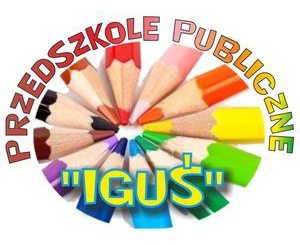 Procedura zapewnienia bezpieczeństwa w Przedszkolu Publicznym „IGUŚ” w związku z wystąpieniem COVID-19Podstawa prawna: • Wytyczne przeciwepidemiczne Głównego Inspektora Sanitarnego z dnia 02 lipca 2020r. dla przedszkoli, oddziałów przedszkolnych w szkole podstawowej i innych form wychowania przedszkolnego oraz instytucji opieki nad dziećmi w wieku do lat 3, wydane   na postawie art. 8a ust. 5 pkt 2 ustawy z dnia 14 marca 1985 r. o Państwowej Inspekcji Sanitarnej (Dz. U. z 2019r. poz.59, oraz z 2020r. poz. 322, 374 i 567)Druga aktualizacja II. Cel procedury 1. Celem niniejszej procedury jest ustalenie zasad postępowania                                        z potencjalnie chorymi oraz postępowania w przedszkolu w taki sposób,                   aby zdrowe dzieci i zdrowi pracownicy nie byli narażani na niebezpieczeństwo zarażenia się, lub ustalenie działań, które zminimalizują to ryzyko. 2. Niniejsza procedura jest wytyczną do postępowania, jednak wszelkie działania są kwestią zdrowego rozsądku, rozmów i współpracy                                           z rodzicami/opiekunami prawnymi i pracownikami placówki. III. Przedmiot procedury Przedmiotem niniejszej procedury jest określenie: • wytycznych epidemiologicznych,• zasad postępowania z osobą chorą,  IV. Zakres procedury Zakres stosowania dotyczy wszystkich pracowników przedszkola, wychowanków przedszkola, a także rodziców/opiekunów prawnych wychowanków placówki. V. Profilaktyka zdrowotna Profilaktyka zdrowotna obejmuje działania mające na celu zapobieganie choroby poprzez jej wczesne wykrycie. VI. Profilaktyka wczesna:Organizacja opieki w przedszkolu:Placówka czynna w godzinach 7.00 – 16.00 Przyprowadzanie dzieci do przedszkola w godzinach od 7.00 do 8.30                     Jedna grupa dzieci, w miarę możliwości organizacyjnych, przebywa w wyznaczonej i stałej sali.Do grupy przyporządkowani są, w miarę możliwości organizacyjnych, ci sami opiekunowie.W grupie może przebywać maksymalnie 25 dzieci.Przedszkole zapewnia dzieciom spożycie czterech posiłków:                                                         I śniadanie, II śniadanie, obiad, podwieczorek.W sali, w której przebywają dzieci zostały usunięte przedmioty i sprzęty, których nie można skutecznie uprać lub zdezynfekować (pluszowe zabawki, dywany, zminimalizowana ilość zabawek). Jeżeli do zajęć wykorzystywane będą przybory sportowe (piłki, skakanki, obręcze itp.) będą dokładnie myte, czyszczone lub dezynfekowane.Dziecko nie powinno zabierać ze sobą do placówki i z placówki niepotrzebnych przedmiotów lub zabawek. Zapewniamy swobodny dostęp do mydła i ręczników papierowych dla dzieci oraz dodatkowo płynów dezynfekujących, maseczek, przyłbic dla wszystkich pracowników.  Dzieci myją ręce przy użyciu mydła i ciepłej wody pod nadzorem nauczyciela lub pomocy nauczyciela. Wycieranie dłoni wyłącznie przy użyciu ręczników papierowych. Dzieci w przedszkolu przebywają bez przyłbic i maseczek ochronnych. Zawieszamy mycie zębów przez dzieci w przedszkolu. Zgodnie z zaleceniami Głównego Inspektoratu Sanitarnego co godzinę, odbywać się będzie wietrzenie sal, nawet w trakcie zabaw.  Zapewnia się organizację pracy, która uniemożliwi stykanie się ze sobą poszczególnych grup (naprzemienne korzystanie ze wspólnych toalet po wcześniejszym zdezynfekowaniu, zabawy danej grupy na przedszkolnym placu w wyznaczonych miejscach). Pracownicy przedszkola zobowiązani są do zachowania dystansu społecznego między sobą, w każdej przestrzeni placówki (1,5 m) Rodzice i opiekunowie przyprowadzający/odbierający dzieci do/z podmiotu mają zachować dystans społeczny w odniesieniu do pracowników podmiotu jak i innych dzieci i ich rodziców wynoszący min. 2 m. Rodzice mogą wchodzić z dziećmi do przestrzeni wspólnej podmiotu, z zachowaniem zasady – 1 rodzic z dzieckiem/dziećmi lub w odstępie od kolejnego rodzica z dzieckiem/dziećmi 2 m. Rodzic wchodzi do placówki przy zachowaniu wszelkich środkach ostrożności (osłona ust i nosa, rękawiczki jednorazowe lub dezynfekcja rąk). W przypadku odbywania przez dziecko okresu adaptacyjnego w placówce rodzic / opiekun za zgodą dyrektora placówki może przebywać na terenie placówki z zachowaniem wszelkich środków ostrożności (min. osłona ust i nosa, rękawiczki jednorazowe lub dezynfekcja rąk, dystans społeczny, tylko osoba zdrowa, w której domu nie przebywa osoba na kwarantannie lub izolacji w warunkach domowych).  Do przedszkola może uczęszczać wyłącznie dziecko zdrowe, bez objawów chorobowych sugerujących chorobę zakaźną. Dzieci do przedszkola są przyprowadzane/ odbierane przez osoby zdrowe.  Jeżeli w domu przebywa osoba na kwarantannie lub izolacji nie wolno przyprowadzać dziecka do przedszkola. Ograniczamy przebywania osób trzecich na terenie placówki do minimum z zachowaniem wszelkich środków ostrożności (osłona ust i nosa, rękawiczki jednorazowe lub dezynfekcja rąk, tylko osoby zdrowe). Pomiar temperatury ciała dziecka odbywać się będzie, jeśli zaistnieje taka konieczność, w przypadku wystąpienia niepokojących objawów chorobowych. Jeśli dziecko będzie manifestować, przejawiać niepokojące objawy choroby, zostanie odizolowane w wyznaczonym miejscu z zapewnieniem min. 2 m odległości od innych osób i niezwłocznie powiadomieni zostaną rodzice/opiekunowie w celu pilnego odebrania dziecka z przedszkola. Sprzęt na przedszkolnym placu zabaw będzie regularnie czyszczony               z użyciem detergentu lub dezynfekowany.  Zakaz korzystania z placu zabaw przed i po odbiorze dziecka z przedszkola.  Zakaz wszelkich wyjść dzieci wraz z nauczycielami poza teren placówki.Higiena, czyszczenie i dezynfekcja pomieszczeń i powierzchniPrzeprowadzając dezynfekcję należy ściśle przestrzegać zaleceń producenta znajdujących się na opakowaniu środka do dezynfekcji. Ważne jest ścisłe przestrzeganie czasu niezbędnego do wywietrzenia dezynfekowanych pomieszczeń, przedmiotów tak, aby dzieci nie były narażone na wdychanie oparów środków służących do dezynfekcji.Wszyscy pracownicy wchodzący do przedszkola dezynfekują dłonie przy wejściu.Rodzice/opiekunowie oraz osoby trzecie wchodzące do przedszkola, zakładają rękawiczki ochronne lub dezynfekują ręce oraz zakrywają                 usta i nos.Wszyscy pracownicy regularnie myją ręce wodą z mydłem oraz pilnują, aby robiły to dzieci, szczególnie po przyjściu z placu zabaw, przed i po posiłku, po korzystaniu z toalety.Prowadzony będzie monitoring codziennych prac porządkowych, ze szczególnym uwzględnieniem utrzymywania w czystości ciągów komunikacyjnych, dezynfekcji powierzchni dotykowych – poręczy, klamek i powierzchni płaskich, w tym blatów w salach i w pomieszczeniach spożywania posiłków, klawiatury, włączników.Cały personel przedszkolny w razie konieczności, zaopatrzony jest w środki ochrony osobistej w razie konieczności (jednorazowe rękawiczki, maseczki na usta i nos, przyłbice, a także fartuchy z długim rękawem do przeprowadzania zabiegów higienicznych u dziecka – adekwatnie do aktualnej sytuacji).W pomieszczeniach sanitarnohigienicznych znajdują się plakaty                        z zasadami prawidłowego mycia rąk i korzystania ze środka do dezynfekcji.Kuchnia, zmywalnia, miejsca posiłków dla dzieci:Oprócz warunków higienicznych wymaganych przepisami prawa, szczególną uwagę zwracamy na utrzymanie wysokiej higieny, mycia                                                           i dezynfekcji stanowiska pracy, opakowań produktów, sprzętu kuchennego, naczyń stołowych oraz sztućców.Korzystanie z posiłków jest bezpieczne, w miejscach do tego wyznaczonych. Wielorazowe naczynia i sztućce myte są w zmywarce z dodatkiem detergentu z funkcją wyparzania.Czyszczenia blatów, stołów i krzeseł odbywa się po każdym posiłku.Personel kuchenny nie kontaktuje się z dziećmi oraz z personelem opiekującym się dziećmi.VII. Działania w przypadku stwierdzenia lub podejrzenia u dziecka COVID-19:W przypadku stwierdzenia wystąpienia lub podejrzenia u dziecka niepokojących objawów niezwłocznie zostanie odizolowane w wyznaczonym miejscu z zapewnieniem min. 2 m odległości od innych osób     i powiadomieni zostaną rodzice/opiekunowie w celu pilnego odebrania dziecka z przedszkola.Rodzic zobowiązany jest do poinformowania dyrektora przedszkola                          o diagnozie lekarskiej.Stosowanie się do zaleceń państwowego powiatowego inspektora sanitarnego przy ustalaniu, czy należy wdrożyć dodatkowe procedury biorąc pod uwagę zaistniały przypadek.VIII. Działania w przypadku stwierdzenia lub podejrzenia u pracownika                   COVID-19:W przypadku wystąpienia niepokojących objawów, pracownik nie przychodzi do pracy i kontaktuje się telefonicznie ze stacją sanitarno-epidemiologiczną lub oddziałem zakaźnym, że może być zakażony koronawirusem oraz informuje dyrektora placówki o zaistniałej sytuacji.W przypadku wystąpienia u pracownika będącego na stanowisku pracy niepokojących objawów niezwłocznie informuje dyrektora placówki, który odsunie pracownika od obowiązków. Należy wstrzymać przyjmowanie kolejnych grup dzieci, w miarę możliwości stworzyć listę osób z którymi podejrzana osoba o zakażenie miała kontakt, powiadomić stację sanitarno-epidemiologiczną.Obszar, w którym poruszał się i przebywał pracownik, należy poddać gruntownemu sprzątaniu oraz zdezynfekowaniu powierzchni dotykowych.Stosować się do zaleceń Państwowego Powiatowego Inspektora Sanitarnego przy ustalaniu, czy należy wdrożyć dodatkowe procedury biorąc pod uwagę zaistniały przypadek.Na drzwiach wejściowych do przedszkola oraz na tablicy informacyjnej dla pracowników znajdują się numery telefonów do stacji sanitarno-epidemiologicznej, służb medycznych i organu prowadzącego przedszkole.Zalecamy bieżące śledzenie informacji Głównego Inspektora Sanitarnego i Ministra Zdrowia na stronach gis.gov.pl lub https://www.gov.pl/web/koronawirus, a także obowiązujących przepisów prawa.VIII. Postanowienia końcowe:1. Za wdrożenie i nadzór nad stosowaniem procedury odpowiada organ prowadzący.2. Do przestrzegania postanowień niniejszej procedury zobowiązani są wszyscy pracownicy przedszkola. 3. Za zapoznanie pracowników i rodziców/opiekunów prawnych wychowanków z niniejszą procedurą odpowiada dyrektor przedszkola.